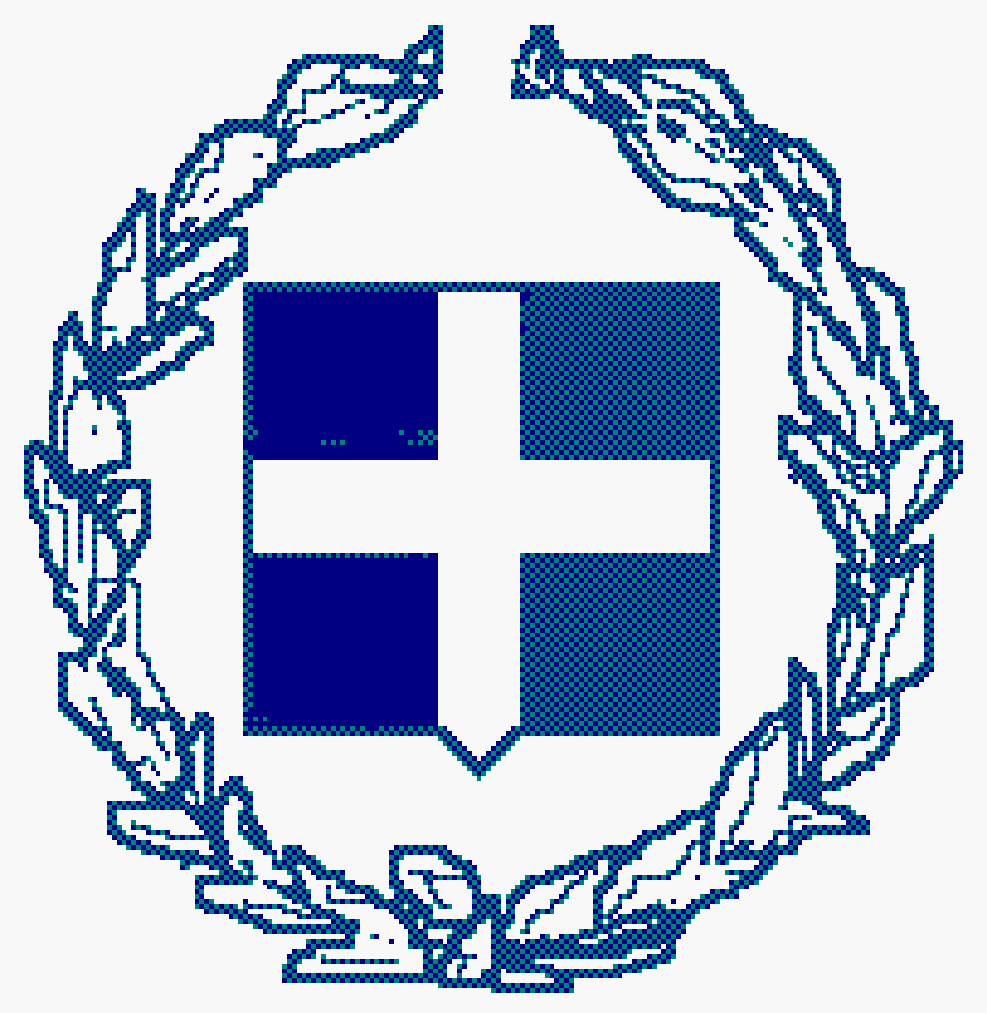 ΠΡΟΣ: ΟΙΚΟΝΟΜΙΚΟΥΣ ΦΟΡΕΙΣΠΡΟΣΚΛΗΣΗ ΕΚΔΗΛΩΣΗΣ ΕΝΔΙΑΦΕΡΟΝΤΟΣΤο ΝΠΔΔ Σχολική Επιτροπή Δευτεροβάθμιας Εκπαίδευσης Δήμου Πεντέλης ανακοινώνει ότι θα προβεί στην συλλογή προσφορών για τις “Οικοδομικές εργασίες στο 2ο Γυμνάσιο Μελισσίων του Δήμου Πεντέλης.” και καλεί τους ενδιαφερόμενους να καταθέσουν τις σχετικές προσφορές σύμφωνα με:Έχοντας υπ όψιν:Toν Ν. 4412/2016(ΦΕΚ Α 147/8-8-2016).Το αρ.43 του  Ν. 4605/2019(ΦΕΚ Α 52/1-4-2019). Το αρ.33 του Ν. 4608/2019(ΦΕΚ Α' 66/25-04-2019).Το αρ.56 του Ν. 4609/2019(ΦΕΚ Α’ 69/3-5-2019). Το άρθρο 275 του Ν. 3852/2010. Το υπ αρ. 50253/26.9.2011 έγγραφο της Ομάδας Υποστήριξης Προληπτικού Ελέγχου του Ελεγκτικού    Συνεδρίου. Τις διατάξεις της με αριθμ. 8440/24.2.2011 απόφαση του ΥΠ. ΕΣ.Α. & ΗΔ. Tην υπ. αρ. 57/2019 Μελέτη της Τεχνικής Υπηρεσίας Δήμου Πεντέλης. Το υπ. αρ. πρωτ. 74/23-03-2020 Πρωτογενές Αίτημα της Σχολικής Επιτροπής  Δευτεροβάθμιας Εκπαίδευσης Δήμου Πεντέλης.Την υπ. αρ. 20/2020 Απόφαση της Σχολικής Επιτροπής με ΑΔΑ: 6ΧΣΔΟΛΔΠ-ΜΝ3Προσφορές γίνονται δεκτές μέχρι και την 16/06/2020 ημέρα Tρίτηκαι ώρα 13:00 στο πρωτόκολλο του ΝΠΔΔ,και αποκλειστικά μέσω email: b-sch-penteli@penteli.gov.gr.Πληροφορίες δίνονται από την έδρα του ΝΠΔΔ στο τηλέφωνο 210 6096930, Δευτέρα – Παρασκευή 08.00 -14.30 υπεύθυνος κ. Καψάλης Μιχάλης.Για την κατάθεση των οικονομικών προσφορών θα πρέπει να προσκομισθούν:ασφαλιστική ενημερότηταφορολογική ενημερότηταΥπεύθυνη δήλωση του νόμιμου εκπροσώπου της εταιρείας (με βεβαίωση γνησίου υπογραφής από αρμόδια αρχή) ότι:Δεν βρίσκεται σε καμία από τις καταστάσεις των άρθρων 73 και 74 του Ν. 4412/2016 για τις οποίες οι οικονομικοί φορείς αποκλείονται ή μπορούν να αποκλειστούν.Πληρεί τα σχετικά κριτήρια επιλογής που έχουν καθοριστεί, σύμφωνα με τα άρθρα 75, 76 και 77 του Ν. 4412/2016Υπεύθυνη δήλωση ότι ο ενδιαφερόμενος έχει προβεί σε αυτοψία στο χώρο και έχει πλήρη γνώση των απαιτήσεων της αρ. 57/2019 Μελέτης της Τεχνικής Υπηρεσίας Δήμου ΠεντέληςΓια την αξιολόγηση των προσφορών λαμβάνονται υπόψη τα παρακάτω:Το κόστος προ ΦΠΑ του συνόλου των ειδών / υπηρεσιών που περιλαμβάνει η μελέτη. Η τήρηση των τεχνικών προδιαγραφών της μελέτης βάσει των εγγράφων που θα επισυναφθούν στην προσφορά.Προσφορά που είναι αόριστη και ανεπίδεκτη εκτίμησης απορρίπτεται.Προσφορά που θέτει όρο αναπροσαρμογής των τιμών κρίνεται ως απαράδεκτη.Η κατακύρωση θα γίνει με απόφαση Προέδρου του ΝΠΔΔ.   Η ΠΡΟΕΔΡΟΣ          ΠΑΧΝΗ ΣΕΒΗΕΛΛΗΝΙΚΗ ΔΗΜΟΚΡΑΤΙΑ ΝΟΜΟΣ ΑΤΤΙΚΗΣΝΠΔΔ Σχολική ΕπιτροπήΔευτεροβάθμιας ΕκπαίδευσηςΔήμου ΠεντέληςΜελίσσια,   10-06-2020Αρ. πρωτ.:151